TISZAVASVÁRI VÁROS ÖNKORMÁNYZATAKÉPVISELŐ-TESTÜLETÉNEK287/2017. (XI. 30.) Kt. számúhatározataaz Egyesített Közművelődési Intézmény és Könyvtár 2016. évi beszámolójaTiszavasvári Város Önkormányzata Képviselő-testülete „az Egyesített Közművelődési Intézmény és Könyvtár 2016. évi beszámolója” című előterjesztést megtárgyalta, és az alábbi döntést hozza: Az Egyesített Közművelődési Intézmény és Könyvtár 2016. évi beszámolóját megtárgyalta és elfogadja, a határozat 1. melléklete szerinti tartalommal.Felkéri a polgármestert, hogy a döntésről értesítse az intézmény vezetőjét.Határidő: azonnal						Felelős: Dr. Fülöp Erik     polgármester	Dr. Fülöp Erik						Badics Ildikó	 polgármester						    jegyző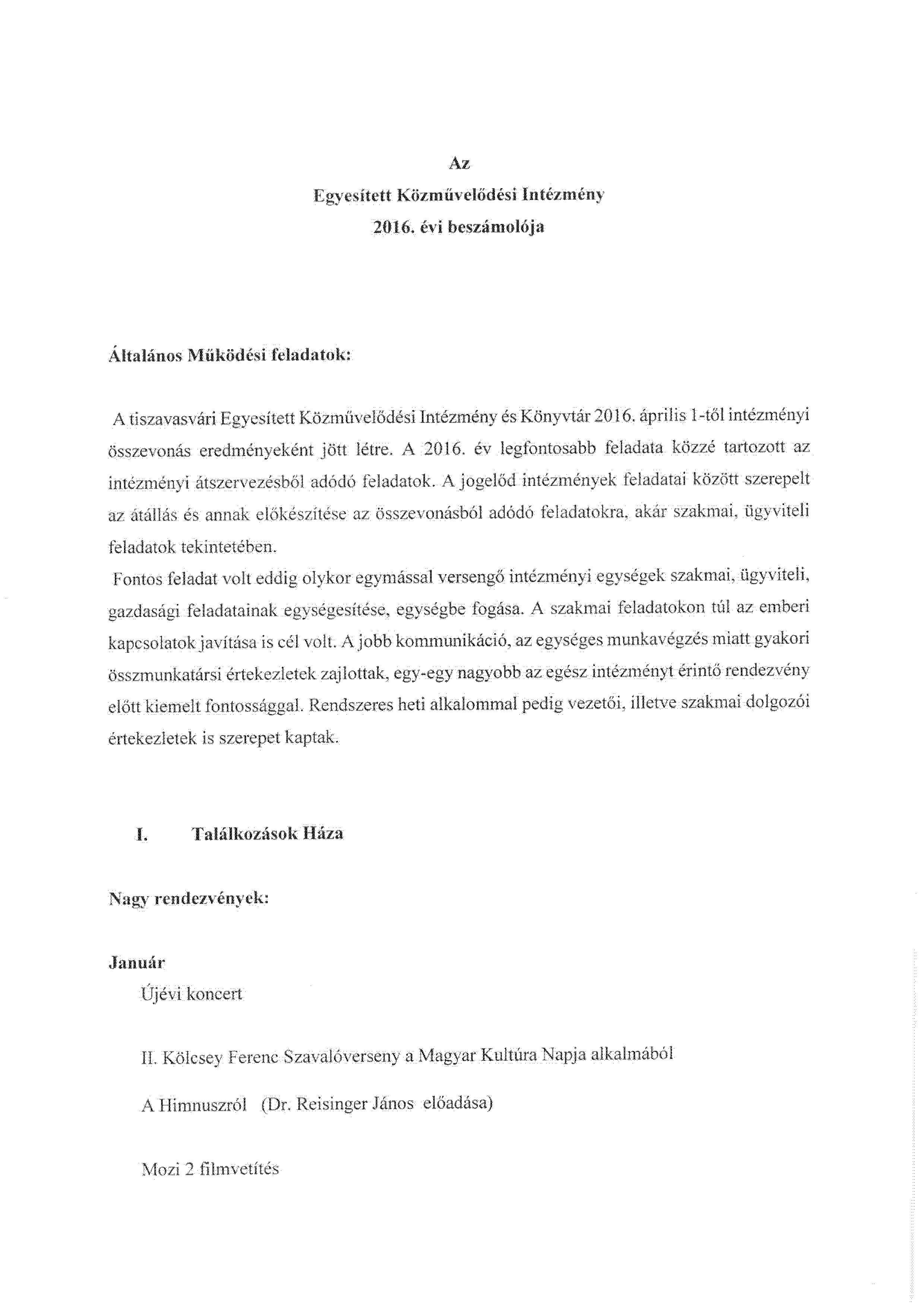 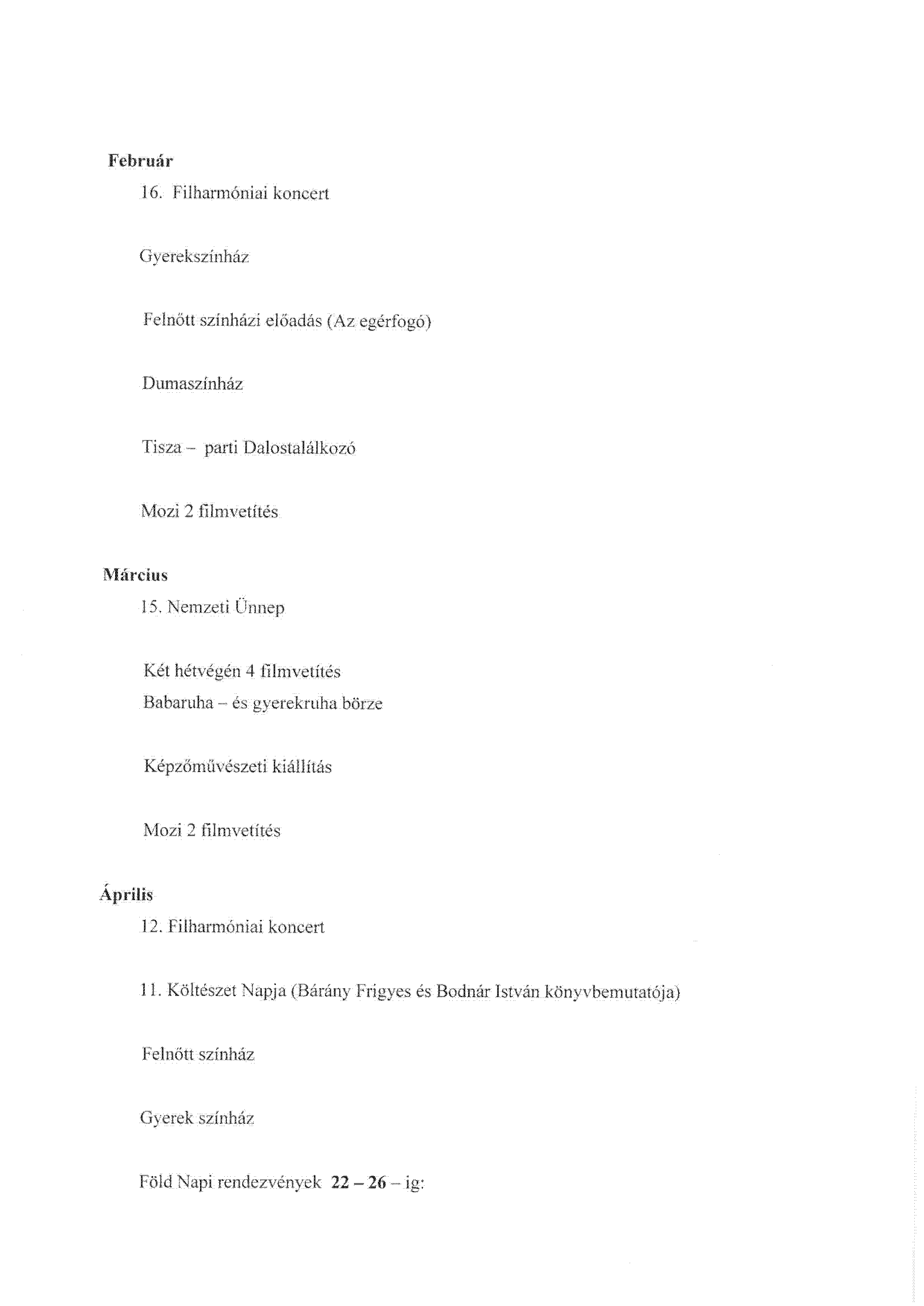 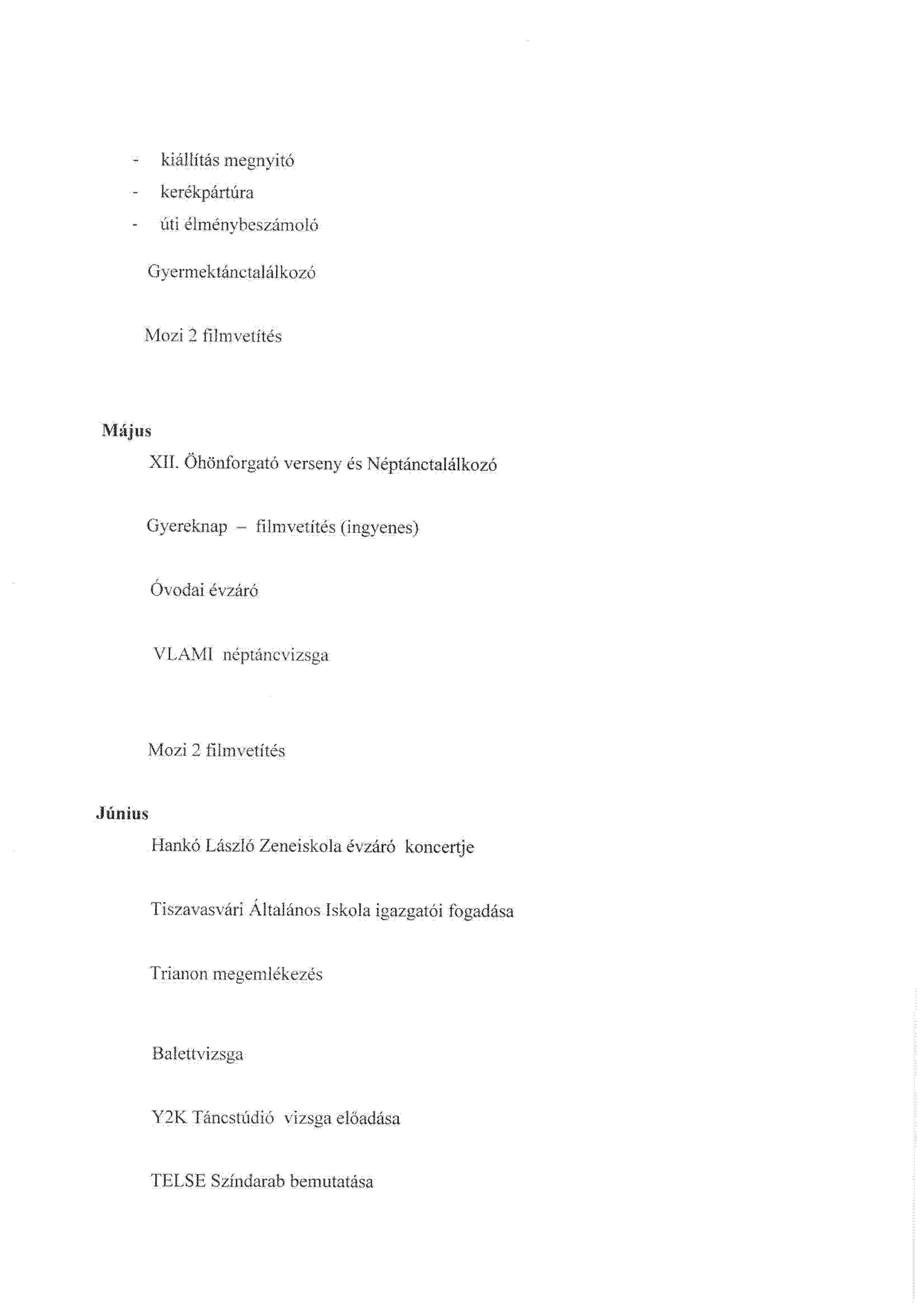 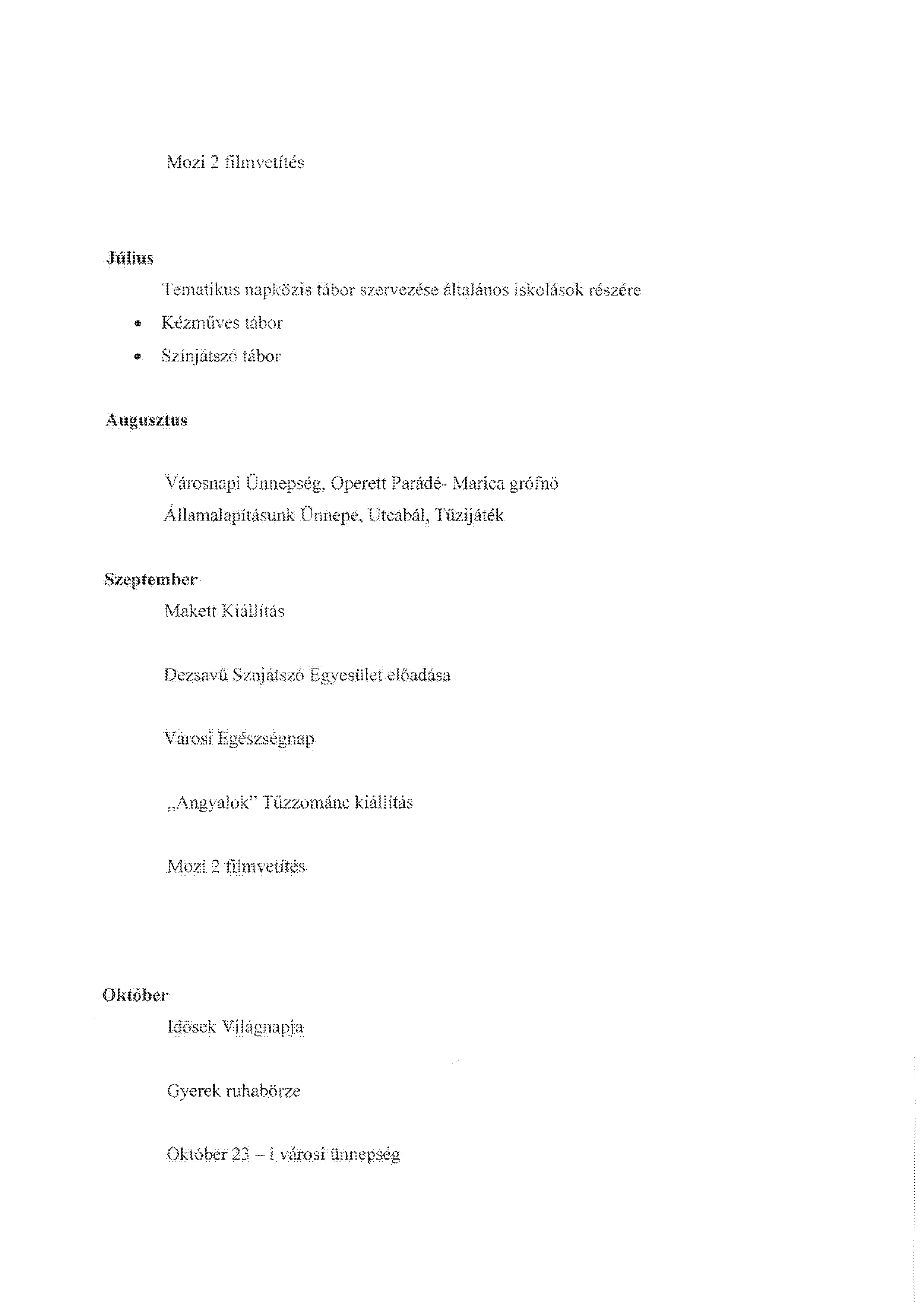 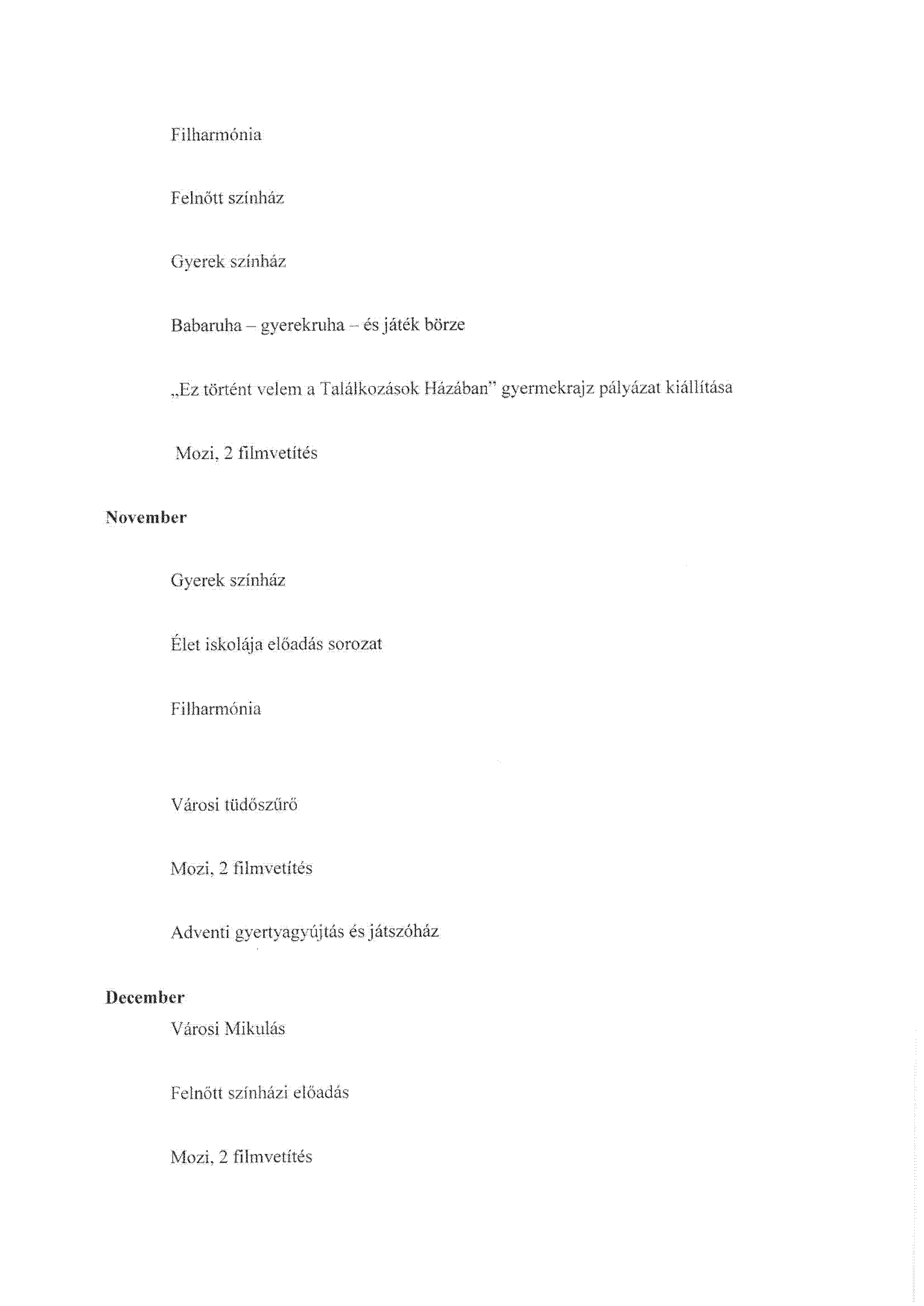 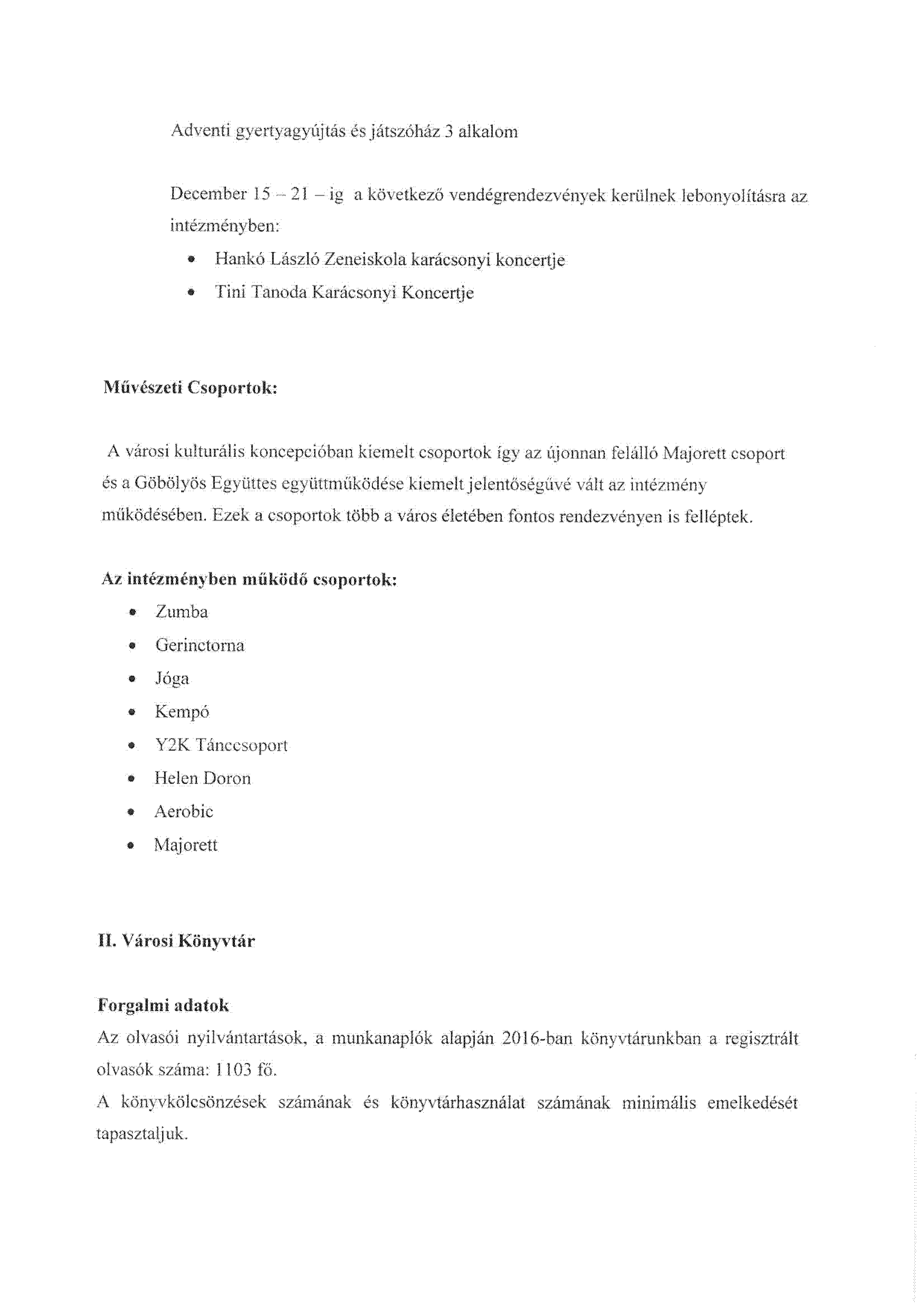 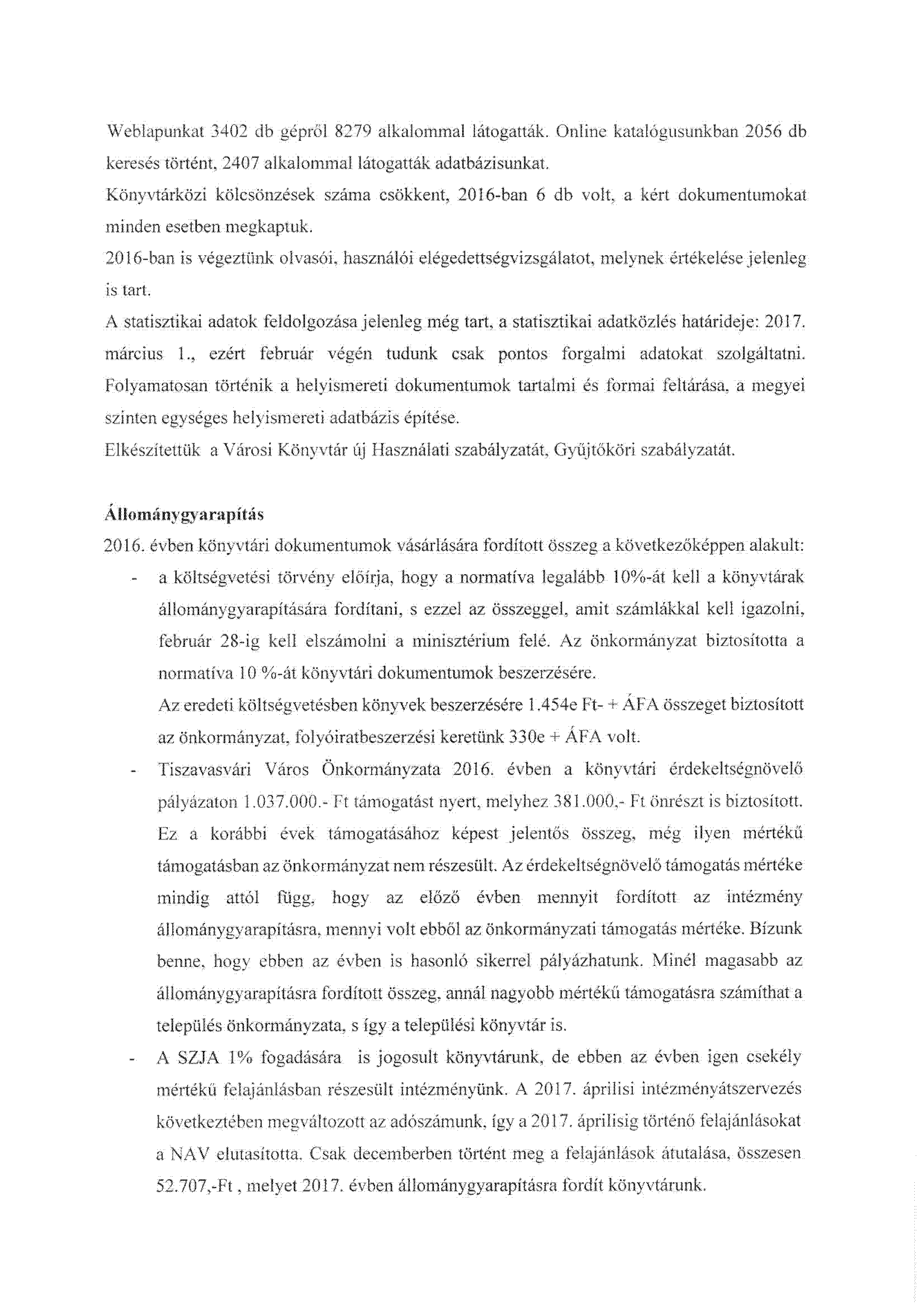 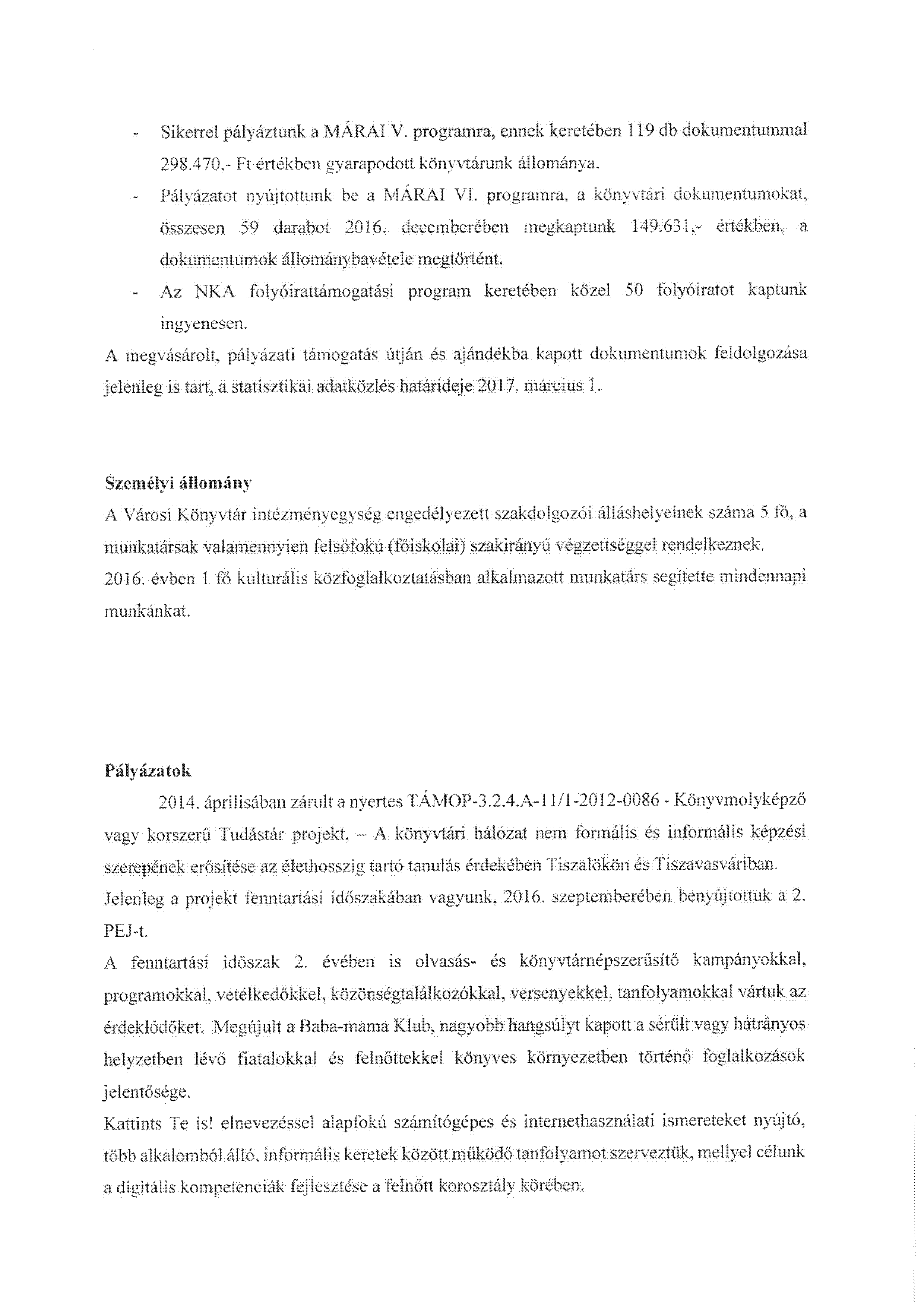 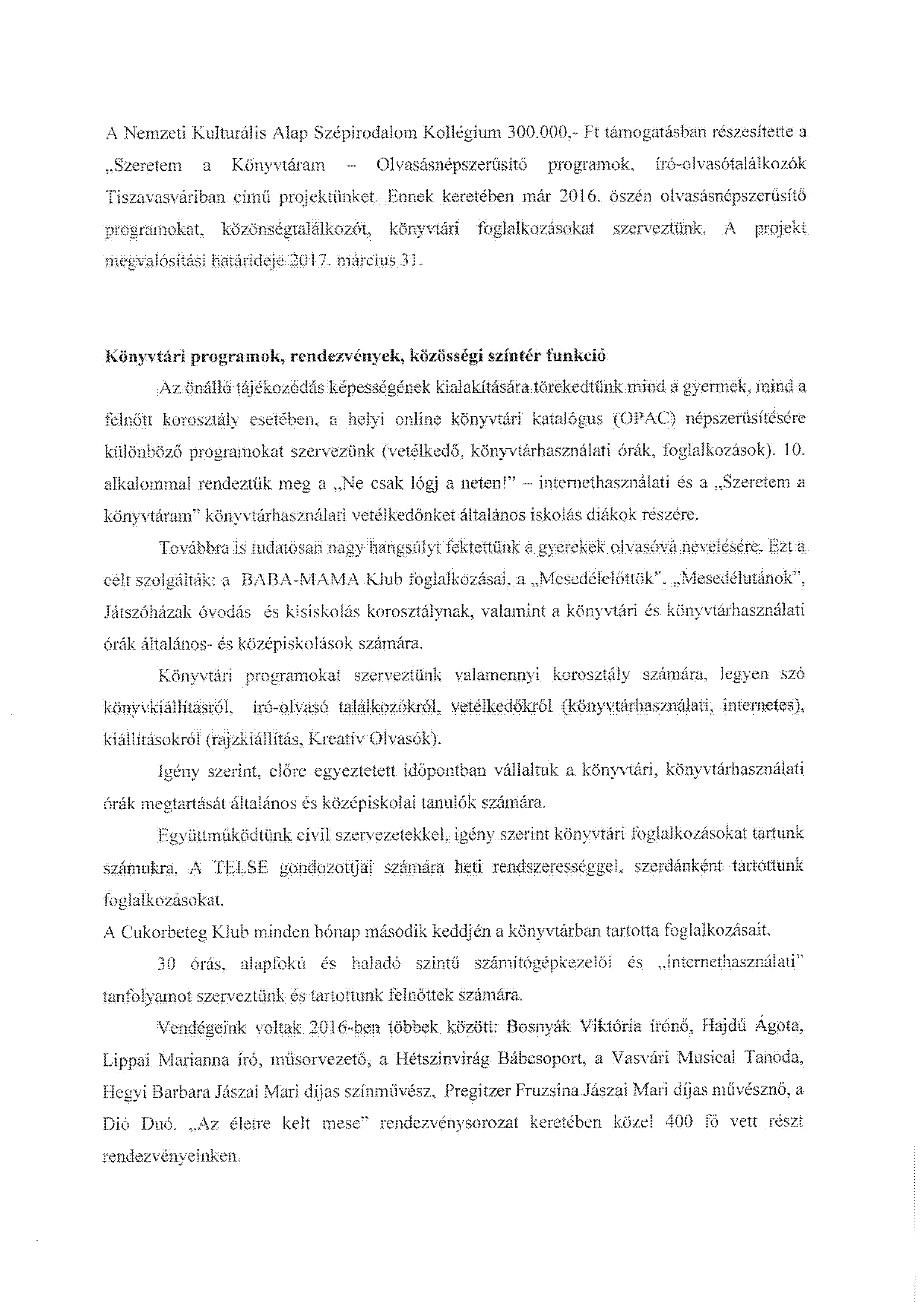 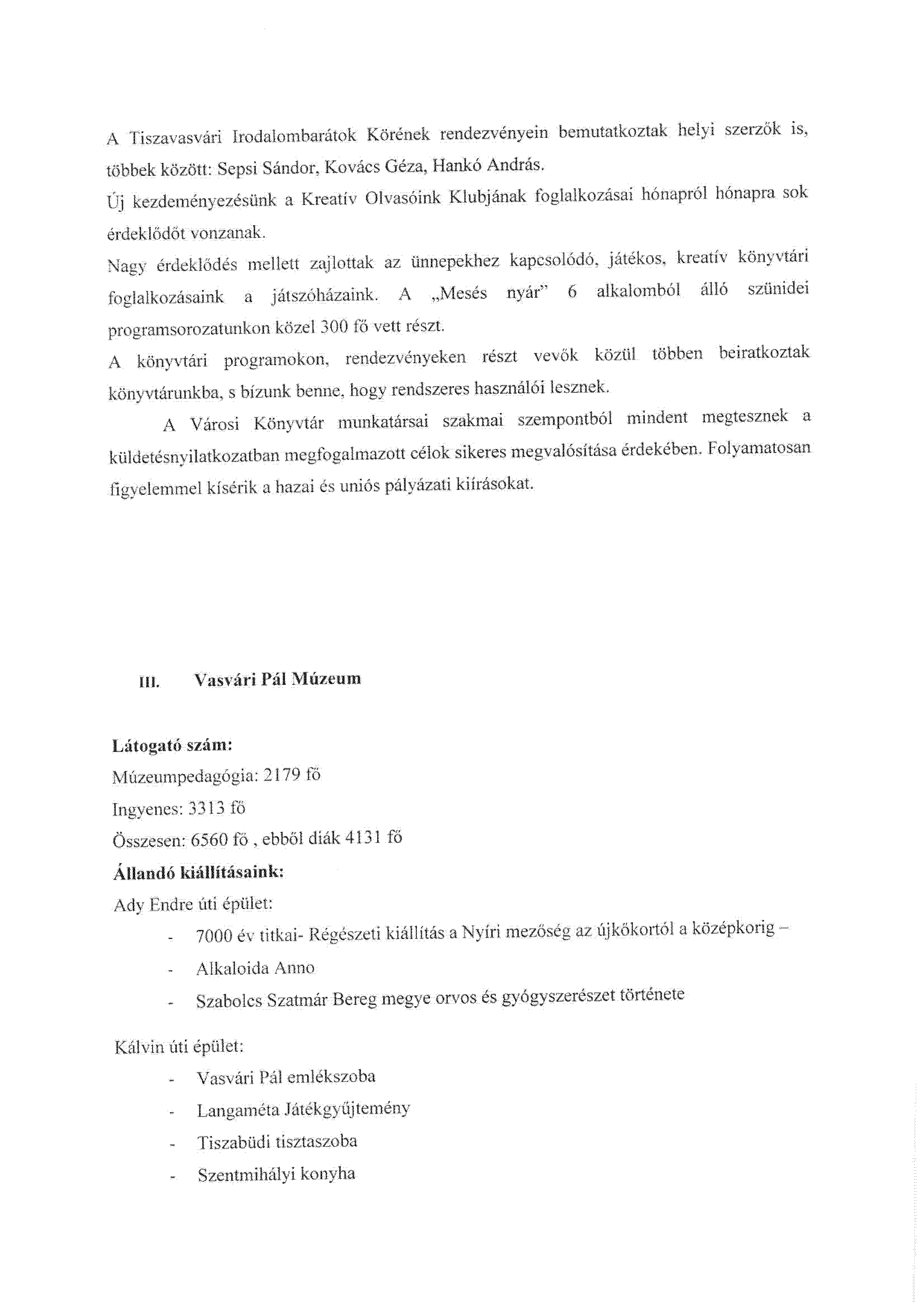 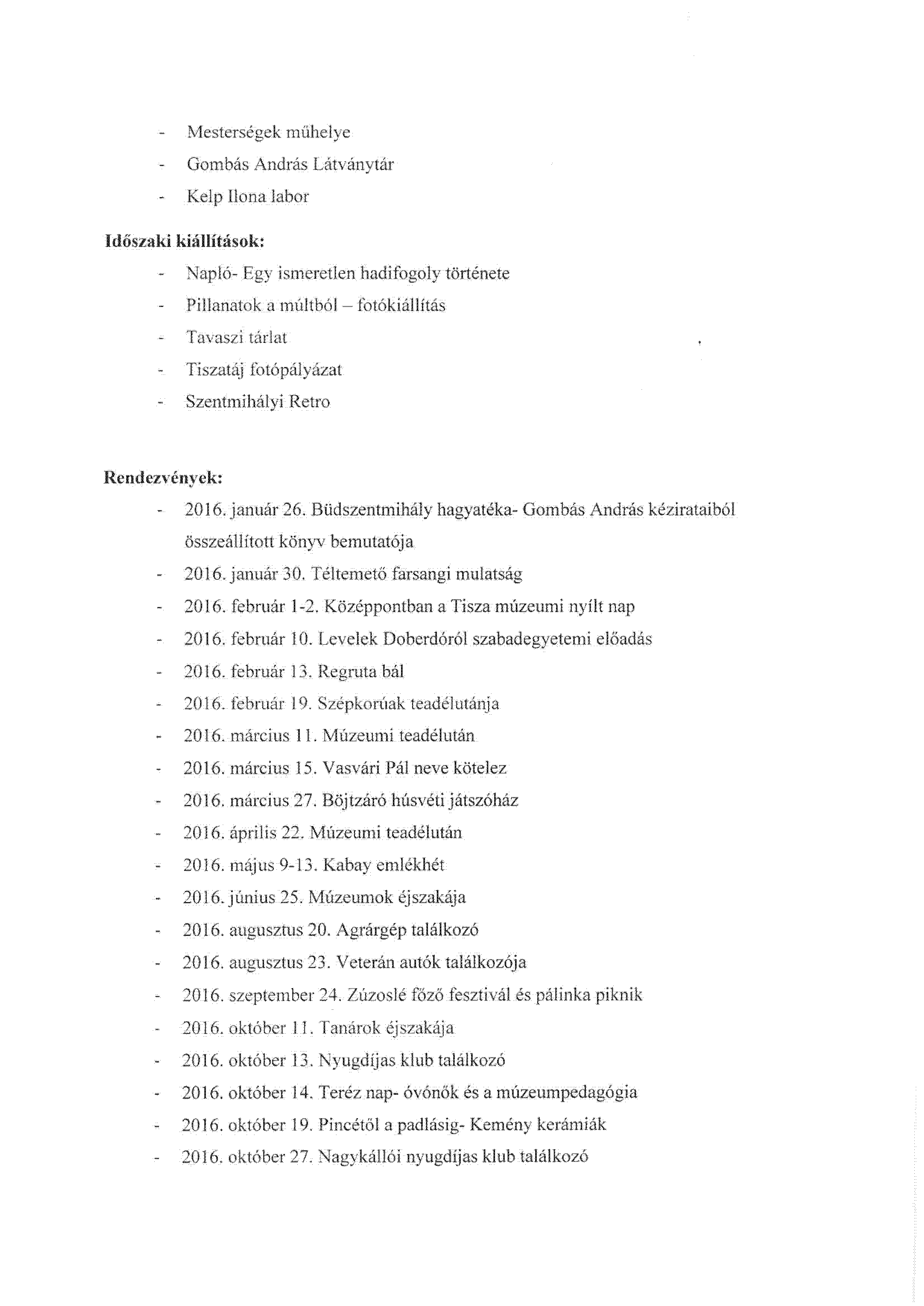 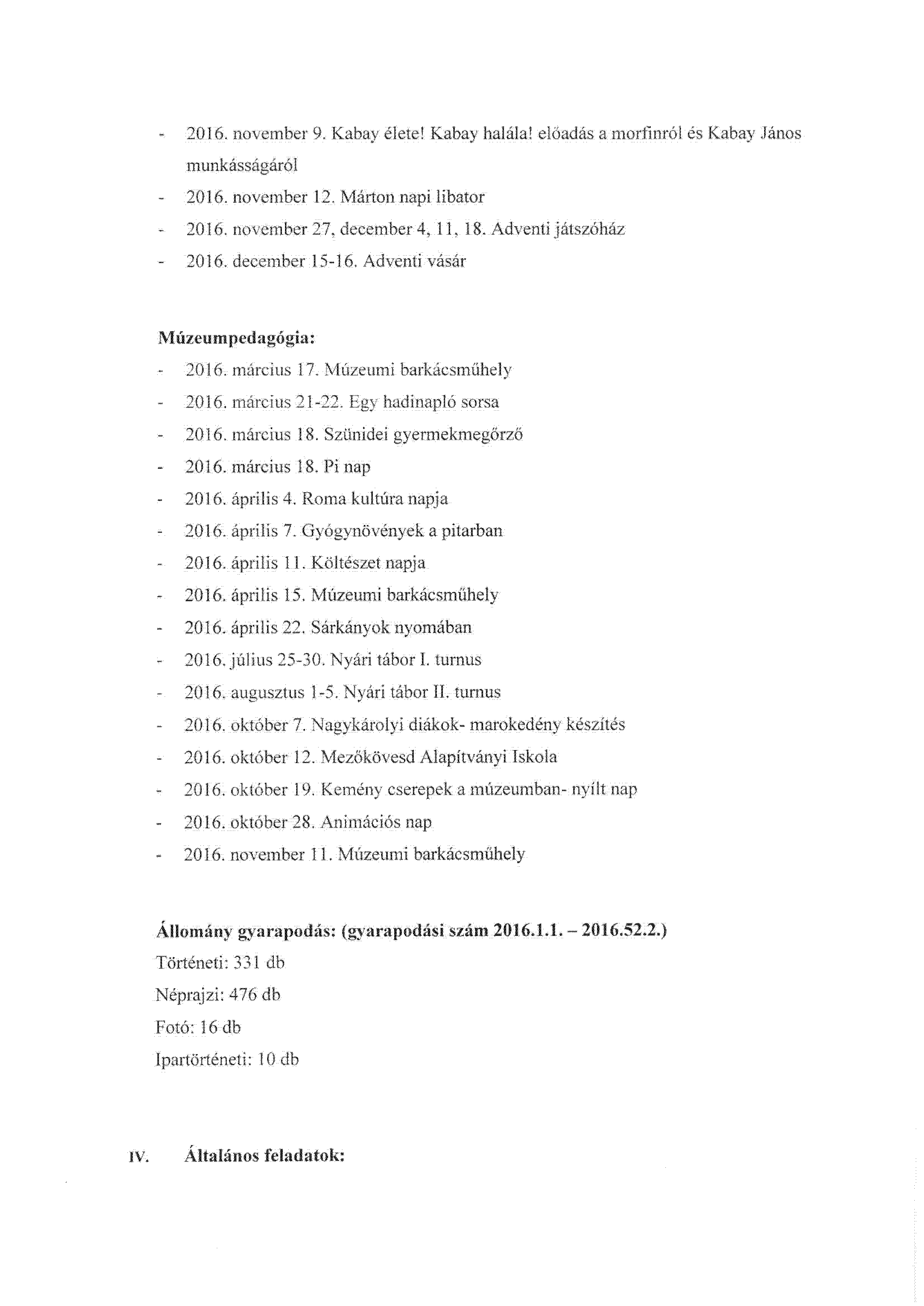 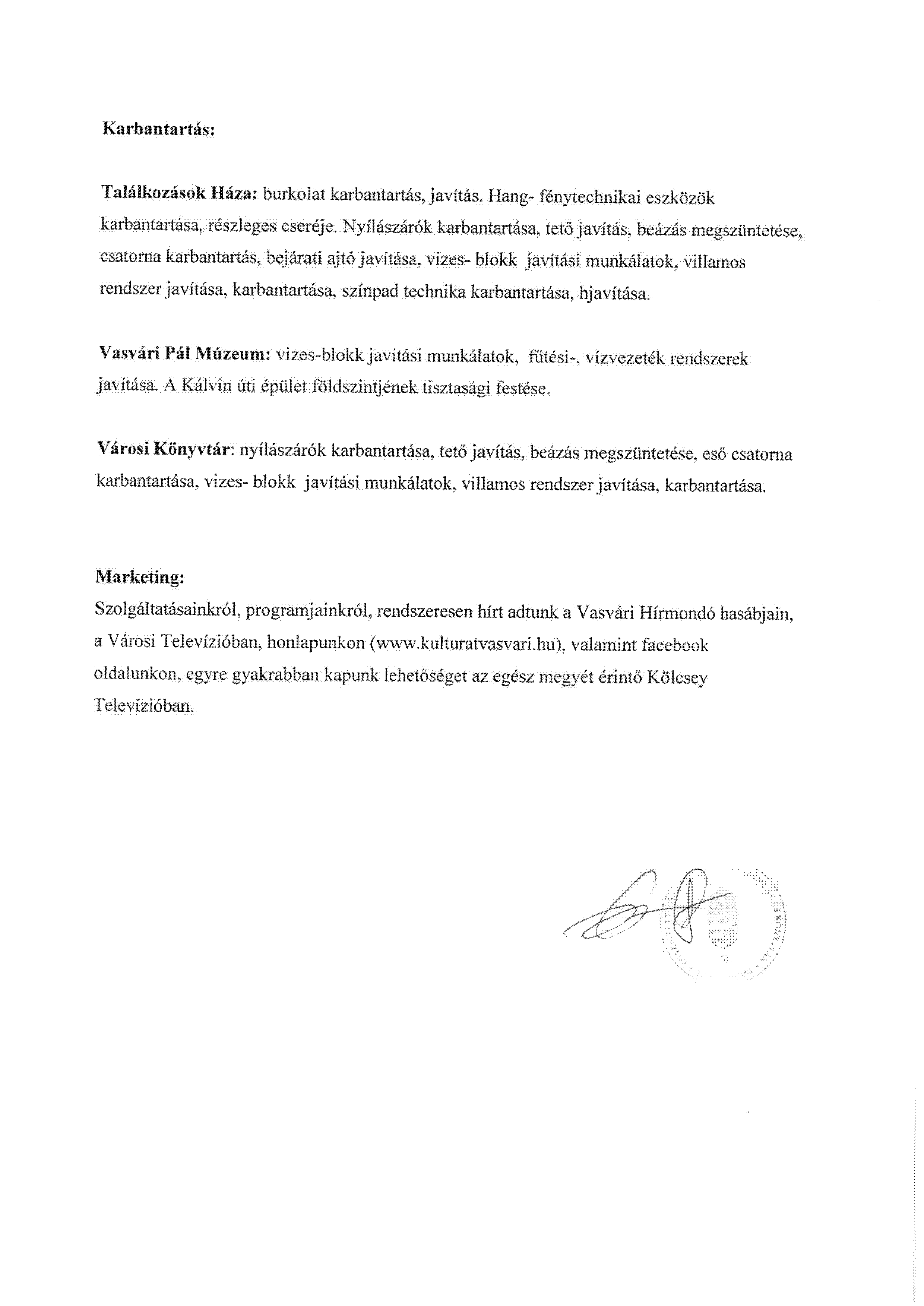 